MORAY COUNCIL (PROHIBITION OF WAITING, NEWLANDS LANE, BUCKIE (FROM HIGH STREET TO HARBOUR STREET) TEMPORARY PROHIBITION OF WAITING) ORDER, 2022The Moray Council in exercise of the powers conferred upon it by Section 14(1) of the Road Traffic Regulation Act 1984 (as amended) and of all other enabling powers hereby makes the following Order:This Order may be cited as “Moray Council (Newlands Lane, Buckie (From High Street to Harbour Street) Temporary Prohibition of Waiting) Order 2022.The effect of this Order, which will come into operation from 09/01/2023 until 19/03/2023 will be to temporarily restrict parking on Newlands Lane, Buckie between High Street and Harbour Street.The temporary restriction has been imposed to allow installation of new gas main.Given under the seal of Moray Council on 21 December 2022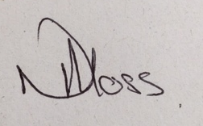 ______________________________Head of Environmental and Commercial Services